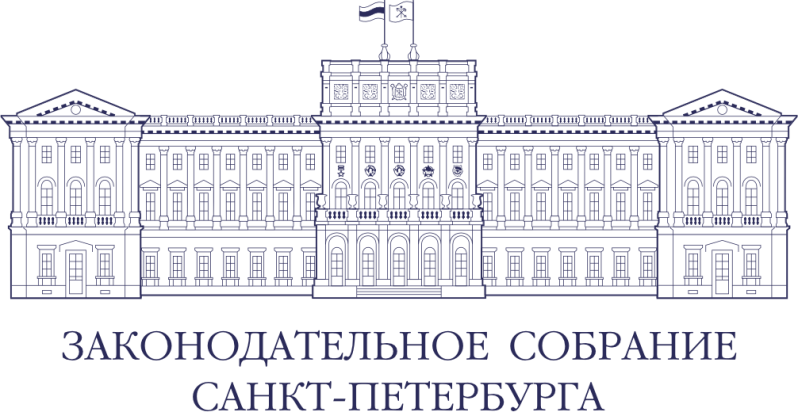 22 августа - День Государственного флага Российской ФедерацииДорогие петербуржцы!Поздравляю вас с Днём государственного флага Российской Федерации!Флаг – один из важнейших символов России, нашего единства и сплоченности.Подъёмом флага отмечаются все значимые события. Под ним подписываются важнейшие документы, спортсмены одерживают победы, деятели искусства выступают на международных конкурсах. С поднятия флага будут начинать каждый свой день в школах наши дети. Российский триколор олицетворяет величие государства, уверенность его граждан в будущем. Он дорог всем, кто любит Отечество, гордится победами и достижениями сограждан, ощущает ответственность за судьбу родной земли.Пусть флаг России развевается над сильной и процветающей страной! Желаю всем петербуржцам крепкого здоровья, благополучия, счастья и новых свершений!  ПредседательЗаконодательного СобранияСанкт-Петербурга                                                                         А.Н. Бельский